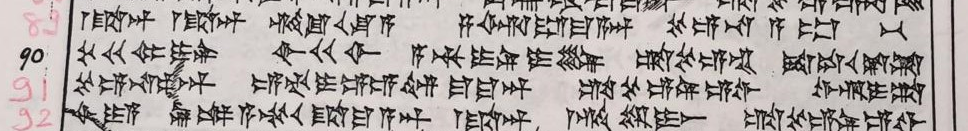 İlgili metnin 89-92 satırları arasının;transkripsiyon ve tercümesinin yapılmasımetinde geçen sözcük ve fiillerin gramer analizinin yapılması.